Prova Tecnologie elettriche/elettroniche TEEA classe 4B Prof. De Luca Fortunato (Porte logiche e reti combinatorie)COGNOME __________________ Nome ____________________ Data___________Esercizio 1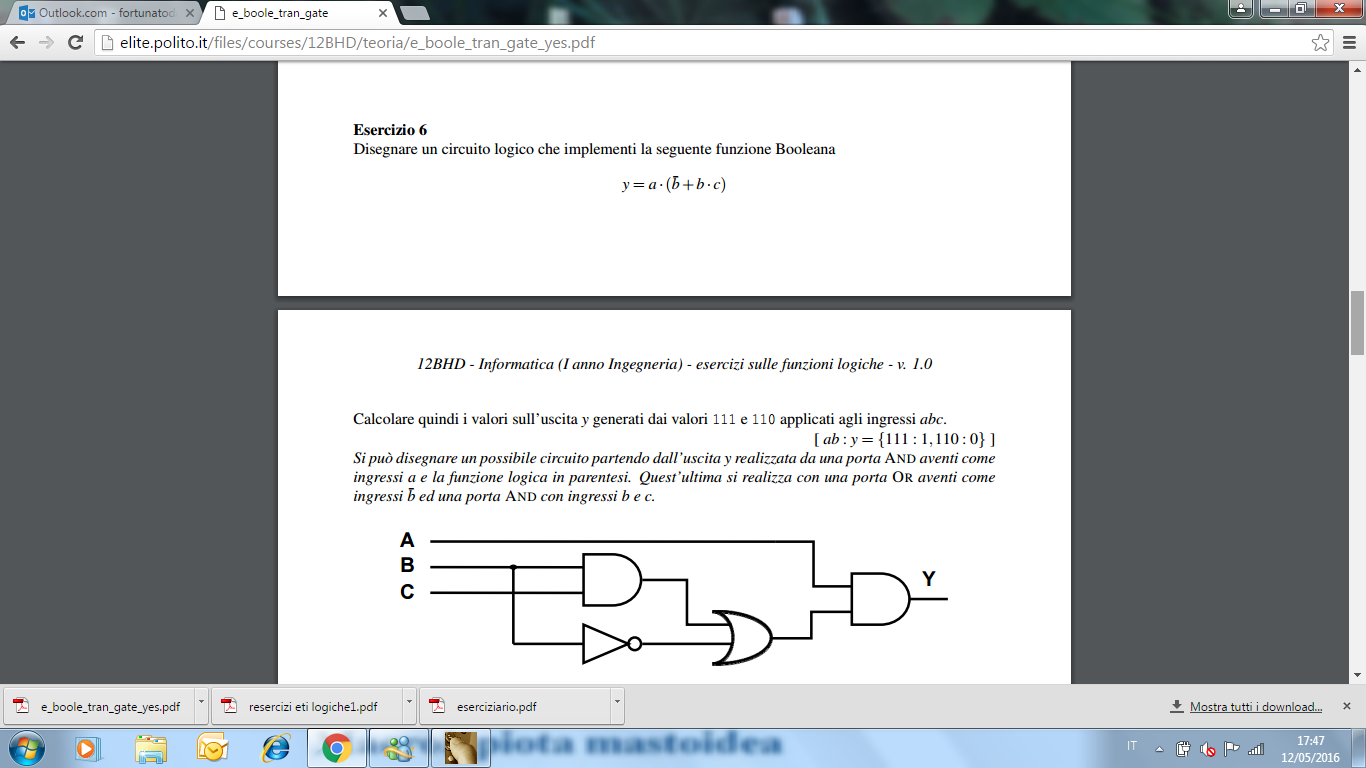 Esercizio 2 Determinare l’uscita Y della rete combinatoria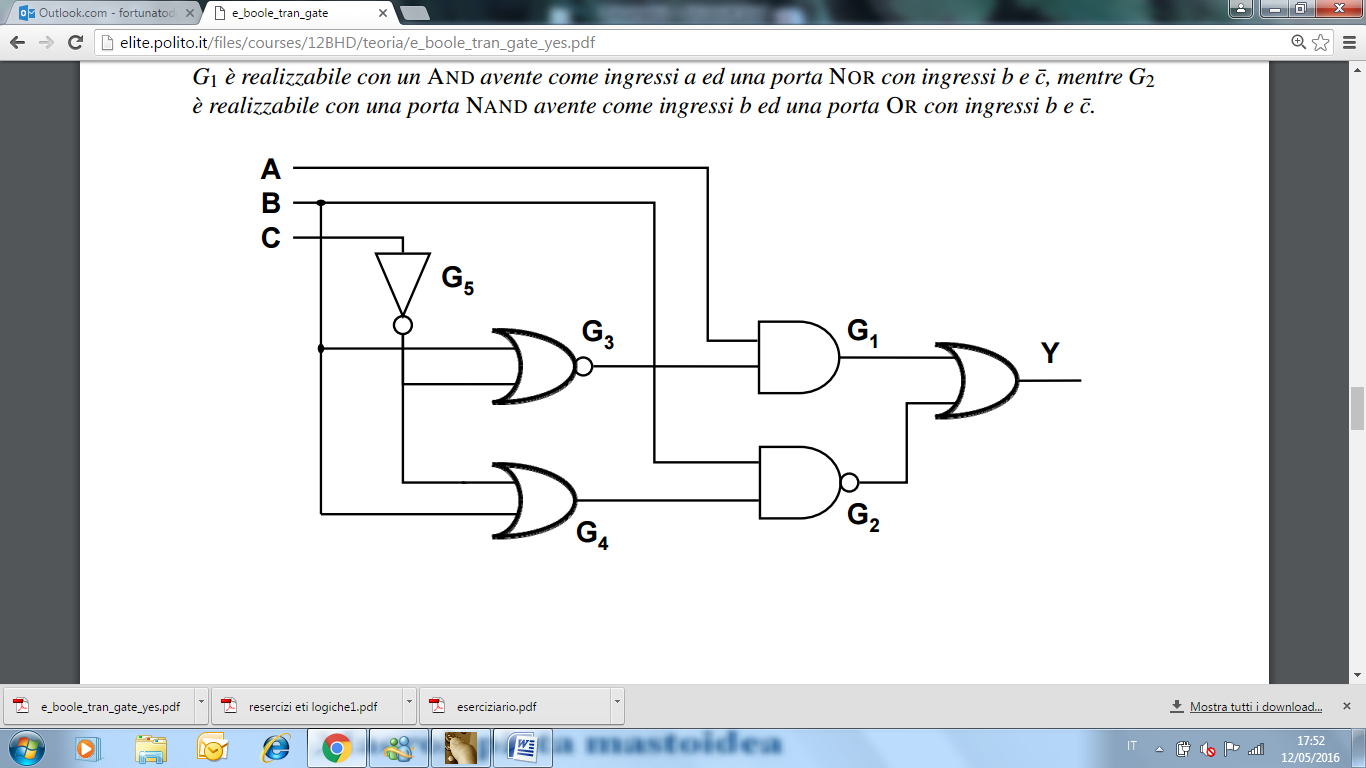 Esercizio 3 Determinare l’uscita Y della rete combinatoria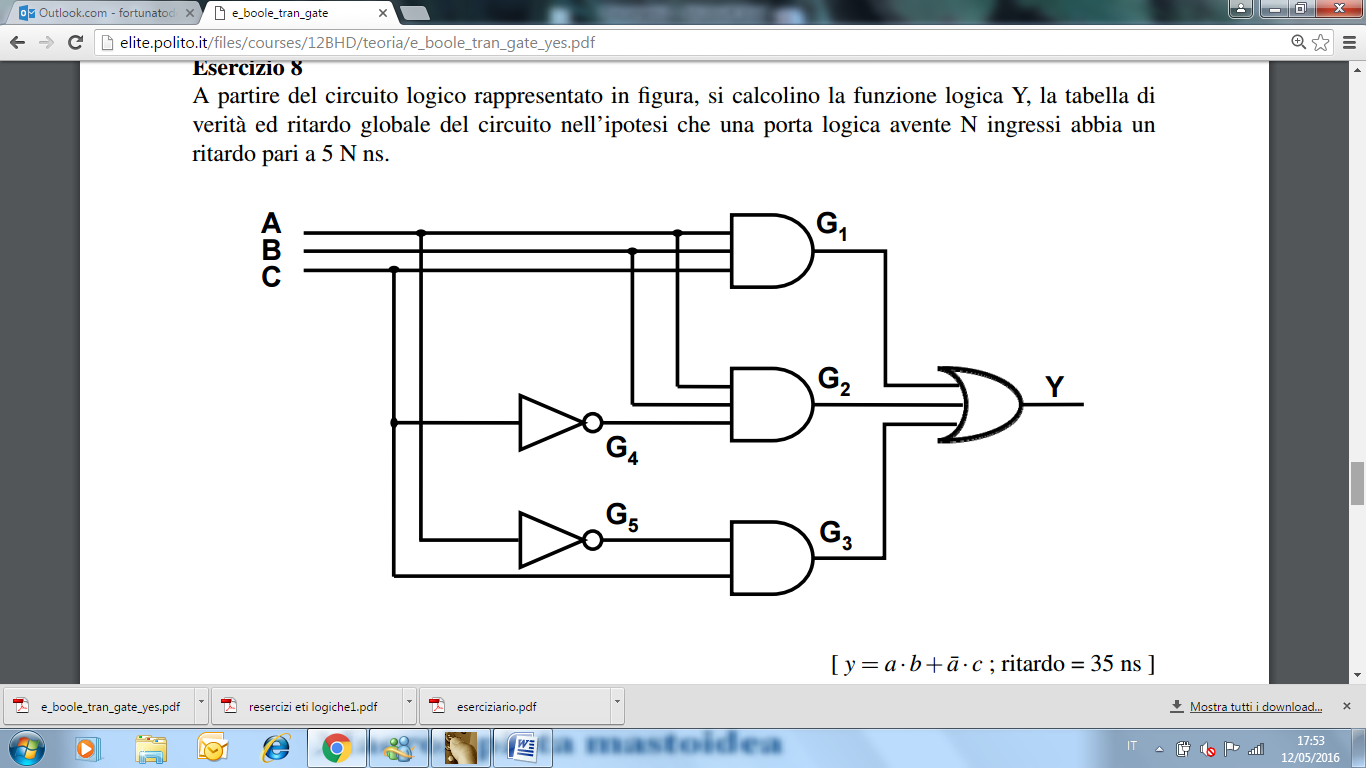 Esercizio 4 Trovare l’espressione Booleana del seguente circuito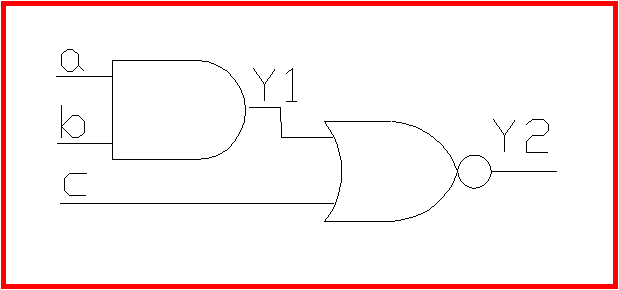 Esercizio 5 Trovare l’espressione Booleana del seguente circuito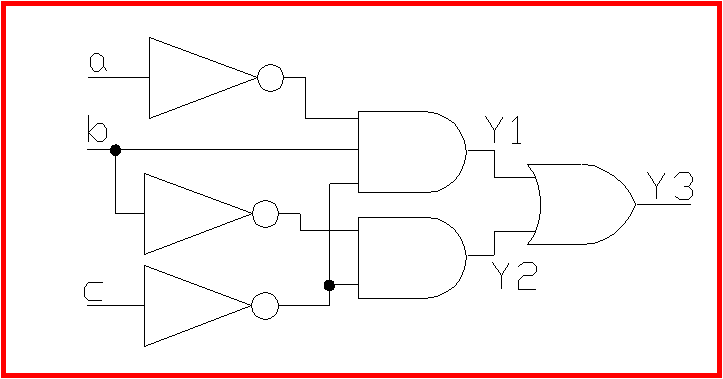 Esercizio 6  Trovare l’espressione Booleana del seguente circuito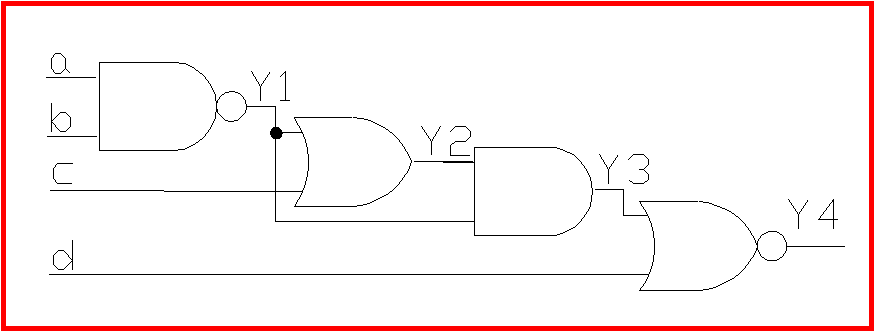 Esercizio 7Realizzare un circuito a porte logiche con 3 ingressi che soddisfi la seguente richiesta:
- se un solo ingresso è allo stato alto si accenda un LED rosso;
- se due ingressi sono allo stato alto si accenda un LED giallo;
- se tutti gli ingressi sono allo stato alto si accenda un LED verde.Esercizio 8  Determinare l’uscita Y della rete combinatoria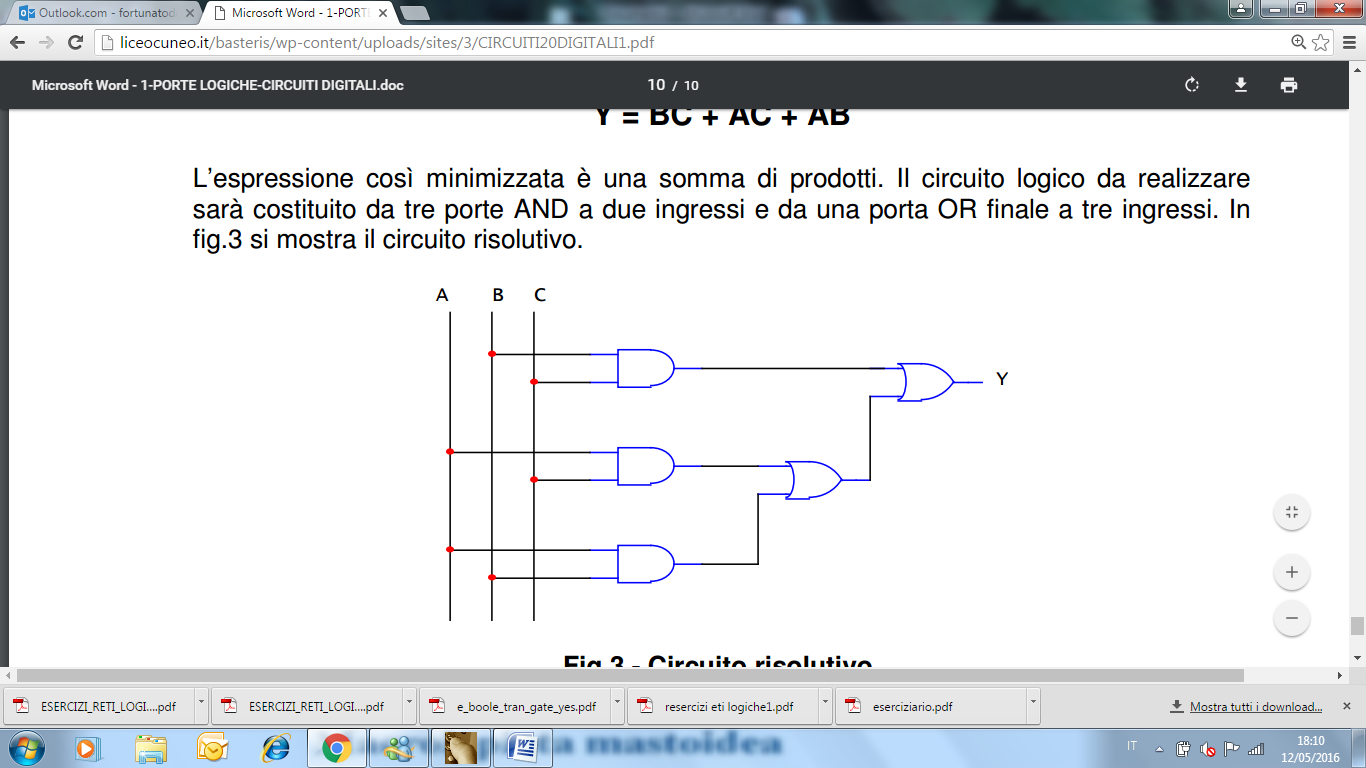 9) - Il numero binario 1101 corrisponde al numero decimale:
  13                11               610) - il numero esadecimale F corrisponde al numero decimale:
  14                 15                   non è un simbolo esadecimale.11) - Il codice ASCII:
 riguarda solo le lettere dell'alfabeto.       riguarda solo i numeri binari.
 stabilisce una corrispondenza tra lettere, numeri, e simboli speciali con un determinato numero binario. 
12) - Una porta logica OR dà in uscita il valore logico 1 quando:
  almeno uno degli ingressi si trova a 1.      tutti gli ingressi si trovano a 1.     tutti gli ingressi si trovano a 0.13) - Una porta logica AND dà in uscita il valore logico 1 quando:
 almeno uno degli ingressi si trova a 1.   tutti gli ingressi si trovano a 1.         tutti gli ingressi si trovano a 0.14) - Una porta logica NOT se ha in ingresso un livello logico 1:
 può dare 0 oppure 1.                 dà in uscita 1.                             dà in uscita 0.15) - Una porta logica NOR dà in uscita un livello logico 0 quando:
almeno uno degli ingressi si trova a livello 1. tutti gli ingressi si trovano a 0.  tutti gli ingressi si trovano a 1.Valutazione docente: voto in   __________ /15,    voto in  ________ /10 Istituto Professionale Statale per i Servizi Commerciali, Turistici, Sociali e della Pubblicità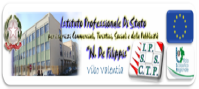  “N. De Filippis”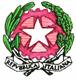 Istituto Istruzione Superiore “N. De Filippis”-“G. Prestia”Via Santa Maria dell’Imperio – 89900 Vibo Valentia  Tel. 0963.42883–43066, Fax 0963.45528 Cod. Fisc: 96013630791 Cod. mecc.: VVIS009007  E-mail: VVIS009007@istruzione.it- Istituto Professionale Statale per i Servizi Commerciali, Turistici, Sociali e della Pubblicità “N. De Filippis”, via Santa Maria dell’Imperio, 89900 Vibo Valentia, Tel. 0963-42883-43066, Succursale "San Leoluca" - Via Tarallo, Vibo Valentia Tel 096341008Sito web: www.ipcdefilippis.it cod VVRC009016, corso serale VVRC00951G- Istituto Professionale Statale Industria Artigianato “G. Prestia”, Via G. Prestia, 89900 Vibo Valentia, Tel 0963-43793, fax 0963-41175, sito web www.ipsiaprestia.it cod. VVRI00901V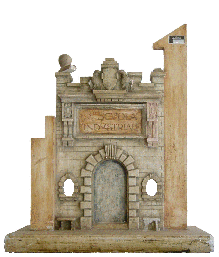 IPSIA “G. Prestia”Istituto Professionale Statale Industria e Artigianato “G. Prestia”